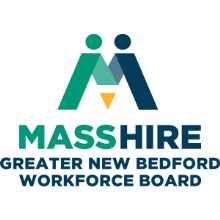 MassHire Greater New Bedford Workforce BoardExecutive CommitteeDecember 4, 2018 3:30 p.m.Moby Dick Conference Room, New Bedford, MA  AGENDA Greeting and Call to OrderAnnouncementsConsent Agenda (Vote)Minutes of September 20, 2018Treasurer’s ReportReportsExecutive Director Committees Career CenterFiscal Sponsorship (3:45 p.m.) (Vote)BudgetStandard Operating Procedures (Vote)Policies (Vote)WIOA PoliciesSupport Services14.000 ITA and Training Pro (amendment update)23.105.02 RESEA (amendment update)04.105 Four Year Local Plan31.100 Branding03.107 Conflict of Interest08.116 Priority of ServicesLocal Plan (Extension)  (Vote)Youth RFP Issuance (Vote TBD)Adjourn